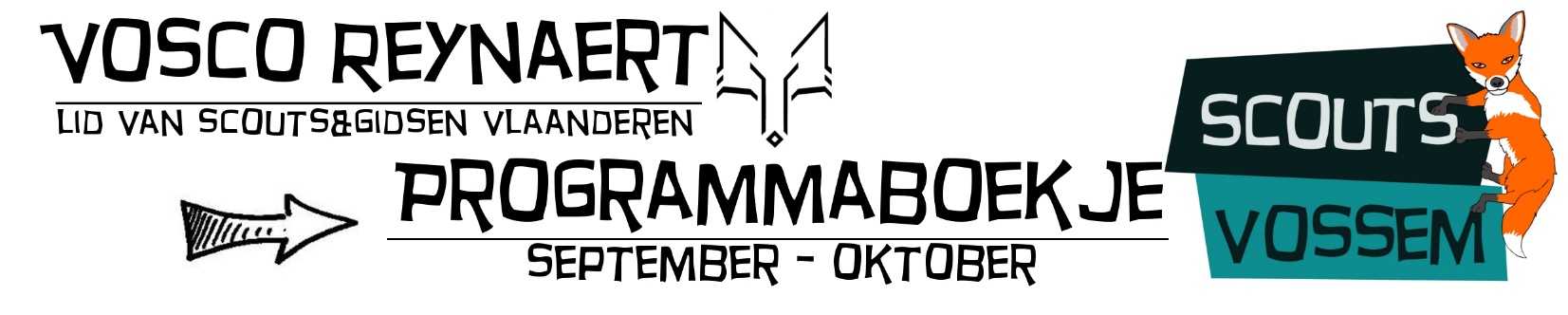 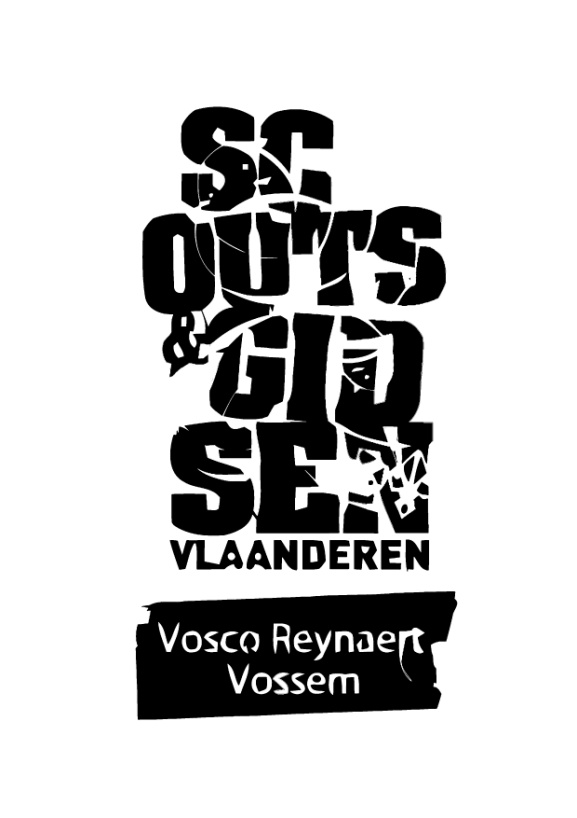 Beste scouters! Wees paraat want het nieuwe programmaboekje staat weer klaar! Wij, de leiding, hebben er alvast zin in en kijken ernaar uit om er weer super-mega-top-vergaderingen van te maken! Benieuwd wat er weer allemaal te beleven valt? Neem dan snel een kijkje en ontdek welke avonturen je zal meemaken! Is dit hier wel het programmaboekje ?Ja hoor! Zoals je merkt, ziet dit ‘boekje’ er niet echt meer uit als de vorige programmaboekjes. Door deze verdunde versie in te voeren, besparen we veel papier en centjes. Ook vermelden we hierin enkel het programma van jouw tak en niet meer van heel de scouts. De groepsleidingGroepsleiding, wat is dat nu? Wel bij dringende of belangrijke zaken kan je altijd bij de groepsleiding terecht. Zij zullen jullie helpen om eventuele problemen op te lossen. Dit scoutsjaar zijn er enkele veranderingen binnen de groepsleiding. Vanaf nu bestaat de groepsleiding uit Milan Philips (Groepsleider), Mattis Philips (Adjunct-groepsleider) en Dylan Timmermans (Adjunct-groepsleider). Mijn scoutsdas steekt nog in de was … De scouts is een groepsgebeuren. Om dit mee uit te dragen, is ieder lid verplicht om elke vergadering in orde te zijn met zijn of haar uniform! D.w.z.: Kapoenen dragen een das en een groene T-shirt, en alle andere leden zijn voorzien van een das en een scoutshemd (groene T-shirt is voor hen niet meer verplicht). Scouts Vossem @ snelnieuwsLaatste wijzigingen van vergaderingen, oproepen aan de ouders, nieuws over recente gebeurtenissen binnen de scouts, weekendbrieven, … worden per mail, getiteld ‘Snelnieuws’ opgestuurd. Zo houden we je op de hoogte van wat er in de scouts leeft!De jaarkalenderHieronder staan alle belangrijke scoutsactiviteiten nog even opgesomd. Vergeet deze zeker niet in de agenda op te schrijven!*Exacte uren volgen later nog per Snelnieuws, of vind je terug in dit programmaboekje.EHBV - Eerste hulp bij vragenVragen, opmerkingen of suggesties? Je kan jouw takleiding steeds bereiken!Voor dringende zaken kan je altijd terecht bij de groepsleiding: Milan, Mattis en DylanKapoenenGroepsleidingProgrammaboekje Givers: maart-aprilZondag 3/3:  Het is de eerste zondag van de maand, dus iedereen mag gezellig thuis blijven. Tip voor de mensen die niet weten wat te doen vandaag: bak een taart en kom deze bezorgen aan de Hertstraat 44 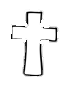 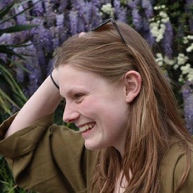 Zondag 10/3: Beste leden, met pijn in het hart gaan we afscheid moeten nemen van onze topleidster Gluut (Veerle). Dit doen we met een gepast afscheid. Niemand mag ontbreken op Veerle haar begrafenis. De mis begint om 14 uur en eindigt om 17 uur. Zondag 17/3: Vossem is een wereldstad, maar vandaag treden we uit onze comfortzone en gaan we eens in een andere stad ravotten. Afspraak om 14 uur en neem een buzzy-pazz mee als je die hebt!!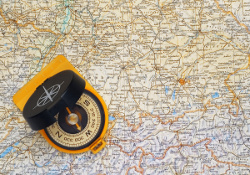 Zaterdag 23/3: Voor sommigen onder jullie staan de examens voor de deur, hierdoor is het is scouts op zaterdag. We zullen de examen stress eraf stappen in een vet wrede dropping! Kleed u warm aan en pak goed stapgerief mee! Afspraak van 19-22 uur! 

Zaterdag 30/3: Earth hour. Dit spel wordt gespeeld in het donker dus zie dat je dit niet mist afspraak van 19 uur tot 21 uur.Zondag 7/4: Geen vergadering deze zondag. Diegenen die zich vervelen kunnen wel al wat tips&tricks opzoeken voor de kooktocht van volgende week!
Zondag 14/4: Vandaag gaan we op kooktocht. Zet de wekker al maar klaar en spring uw fiets op. We spreken om 11 uur af aan de lokalen om onze oerinstincten nog eens aan te wapperen. 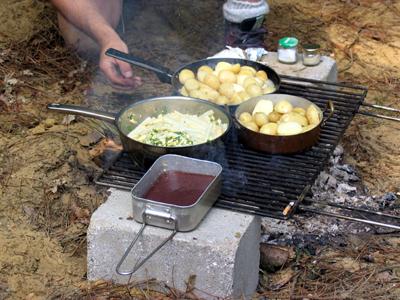 
Zondag 21/4: Geen vergadering want volgende week is het de inleefweek waar we al zo lang naar uit kijken. Verdere info volgt nog, houd deze periode wel vrij!!
Vrijdag 26/4 tot zondag 28/4: Groepsweekend is daar! We gaan heel het weekend samen op stap, verdere info volgt nog. 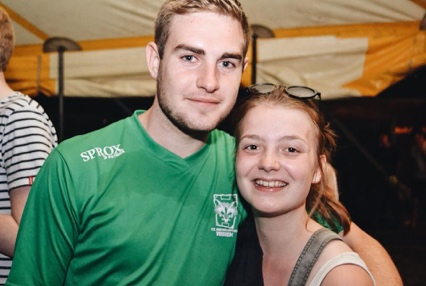 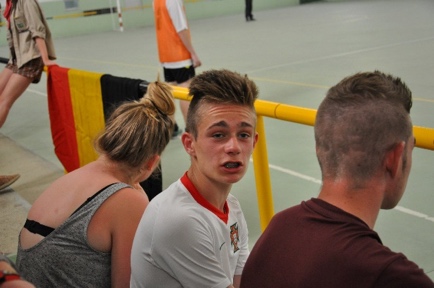 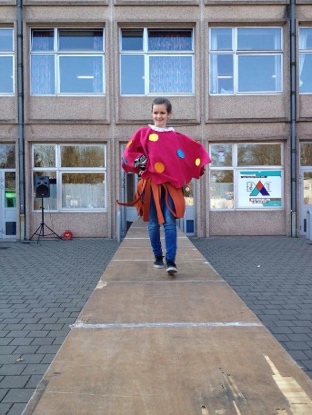 Voorwoord-Giversdata activiteitomschrijvingAPRIL21/4 – 28/426/4 – 28/4InleefweekGroepsweekendLotte DehaesVoerhoek 2A 3080 Vossem0476597095lotte_dehaes@hotmail.comTAKVERANTWOORDELIJKEWannes MariënsLindenberg 153080 Vossem0470804672wannes.mariens@hotmail.com Veerle DuchateauOnze-Lieve-Vrouwweg 63080 Vossem 0478071684veerleduchateau@gmail.com Joris DebelHertstraat 443080 Vossem0476714360joris.debel@hotmail.com  Laura De VilderDorpstraat 273080 Vossem0471708498laura.devilder@hotmail.com Milan PhilipsWeemstraat 11560 Hoeilaart0474 51 25 17info@scoutsvossem.beGROEPSLEIDERMattis PhilipsWeemstraat 11560 Hoeilaart0479 07 95 25mattisphilips@hotmail.comADJUNCT GROEPSLEIDERDylan TimmermansJozef Van Hovestraat 71950 Kraainem0471 24 93 72dylan.timmermans@hotmail.comADJUNCT GROEPSLEIDER